Supplementary MaterialsPrevalence of antibiotic use and household water-sanitation risk factors of acute watery diarrhea among children <5 years: retrospective analysis of multicounty health survey data, 2006-2018Md. Shakil Ahmed11Department of Statistics, University of Rajshahi, Rajshahi-6205, Bangladesh.Email: shakil.statru@gmail.com Supplementary Table 1: Wealth index descriptive statistics of prevalence of antibiotic useSupplementary Table-2: Mother education descriptive statistics for prevalence of acute watery diarrhea Supplementary Table-3: Descriptive statistics for prevalence of diarrhea for all age groups  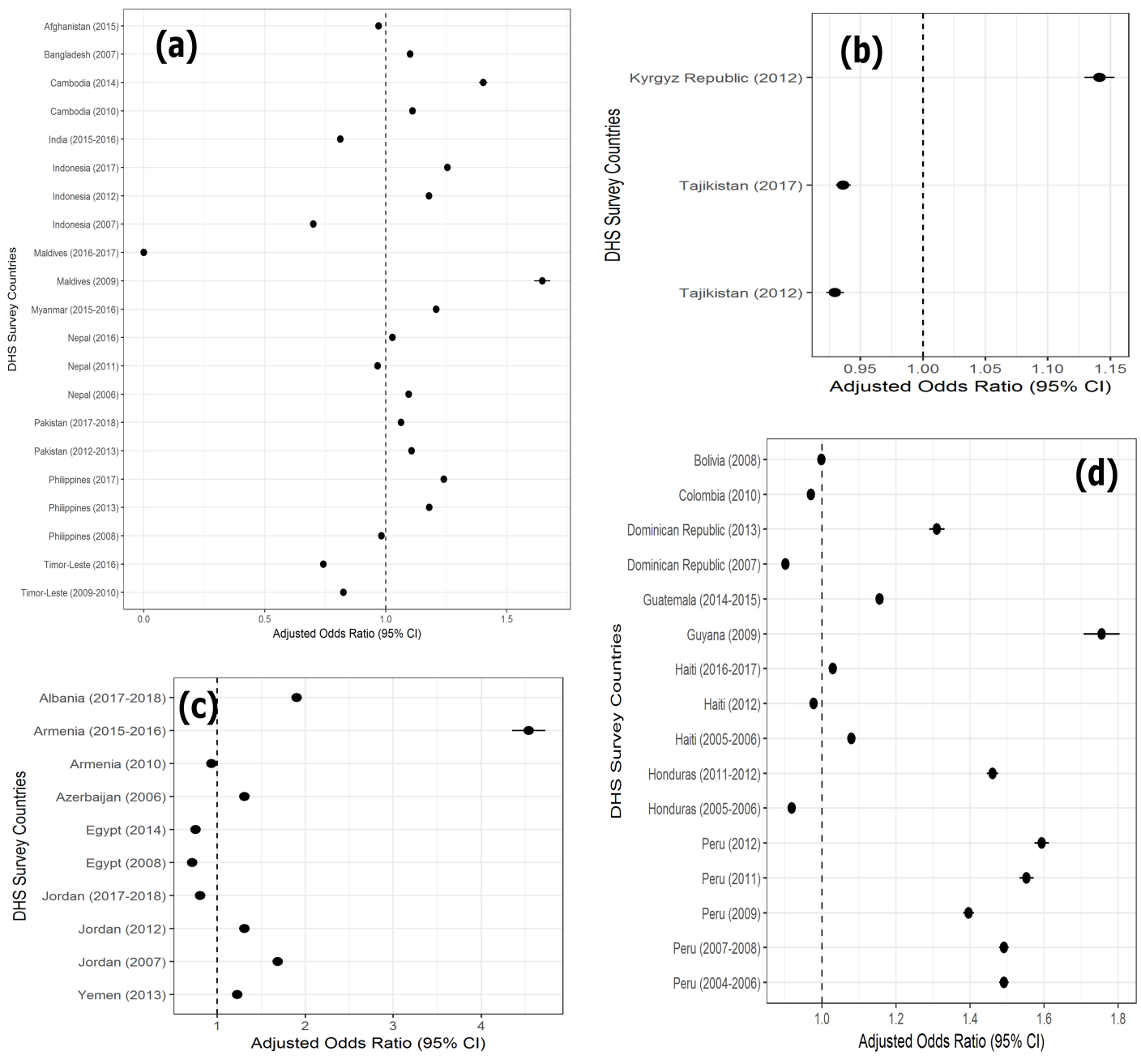 Supplementary Figure-1:  Forest plot of adjusted odds ratio by fitting multiple logistic regression model for sources of drinking water risk factors of different DHS survey regions (a) South East Asia, (b) Central Asia, (c) Europe, and (d) Latin America  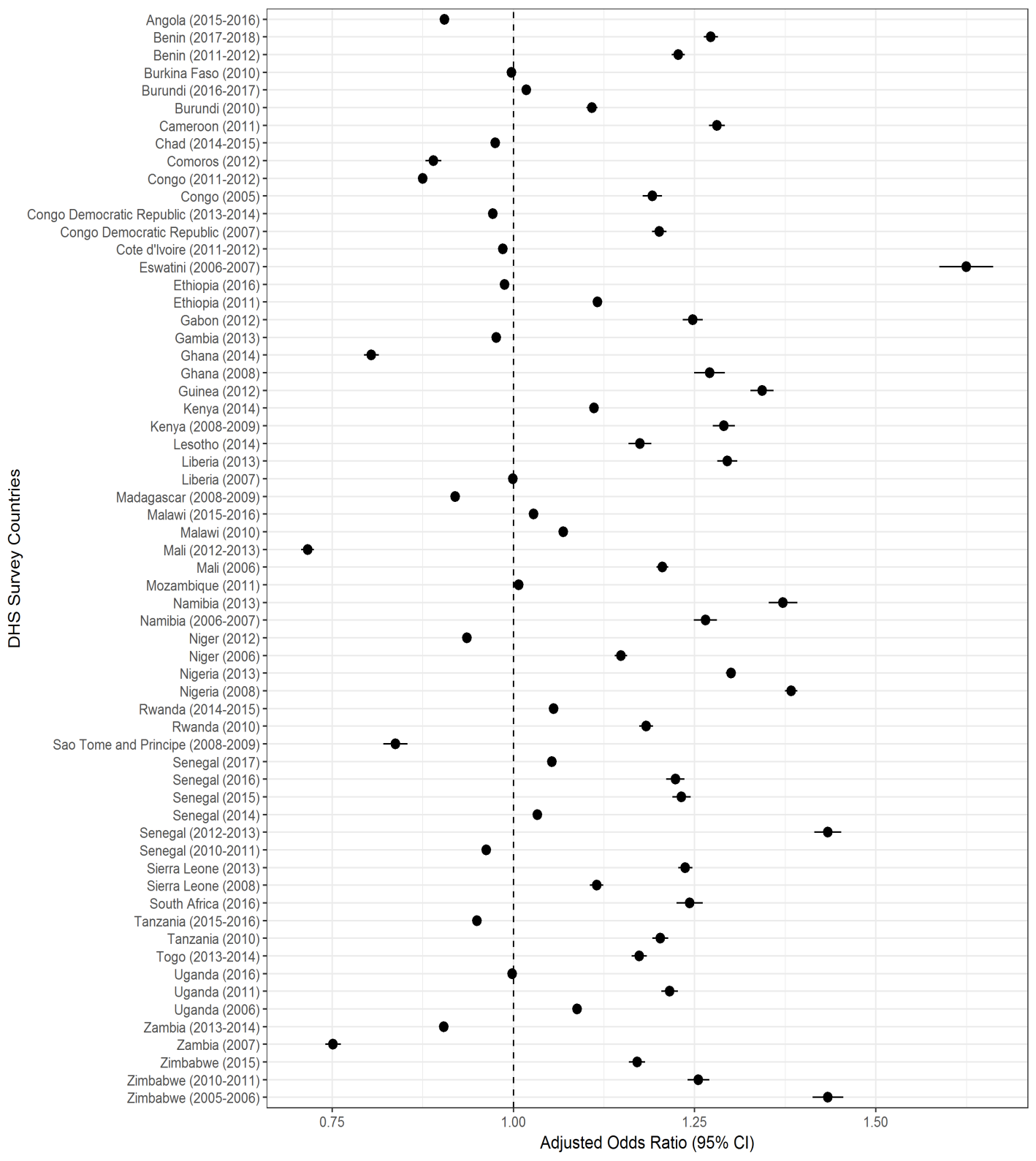 Supplementary Figure-2:  Forest plot of adjusted odds ratio by fitting multiple logistic regression model for sources of drinking water risk factors of in West North and Central Africa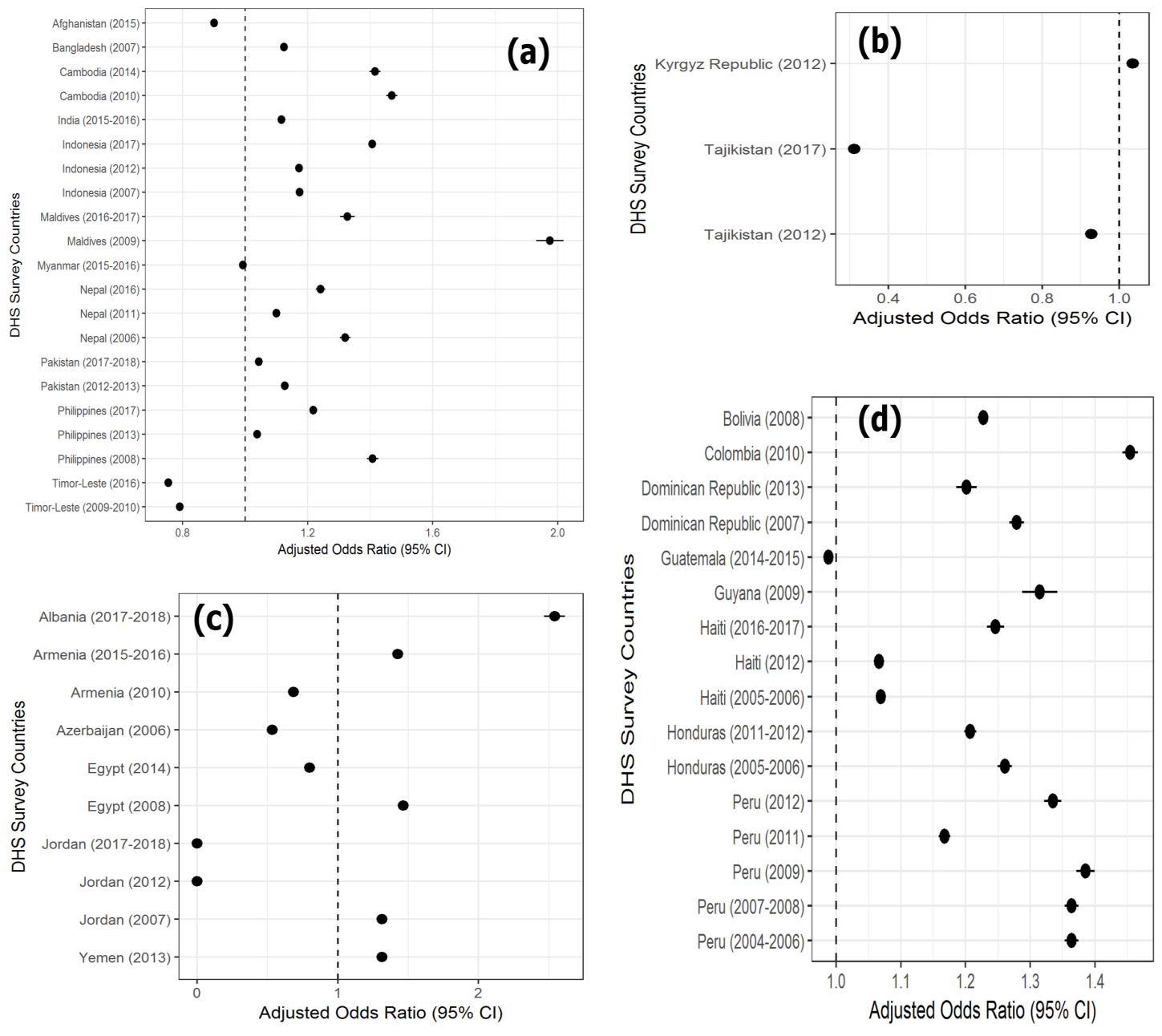 Supplementary Figure-3:  Forest plot of adjusted odds ratio by fitting multiple logistic regression model for household sanitation risk factors of different DHS survey regions (a) South East Asia, (b) Central Asia, (c) Europe, and (d) Latin America  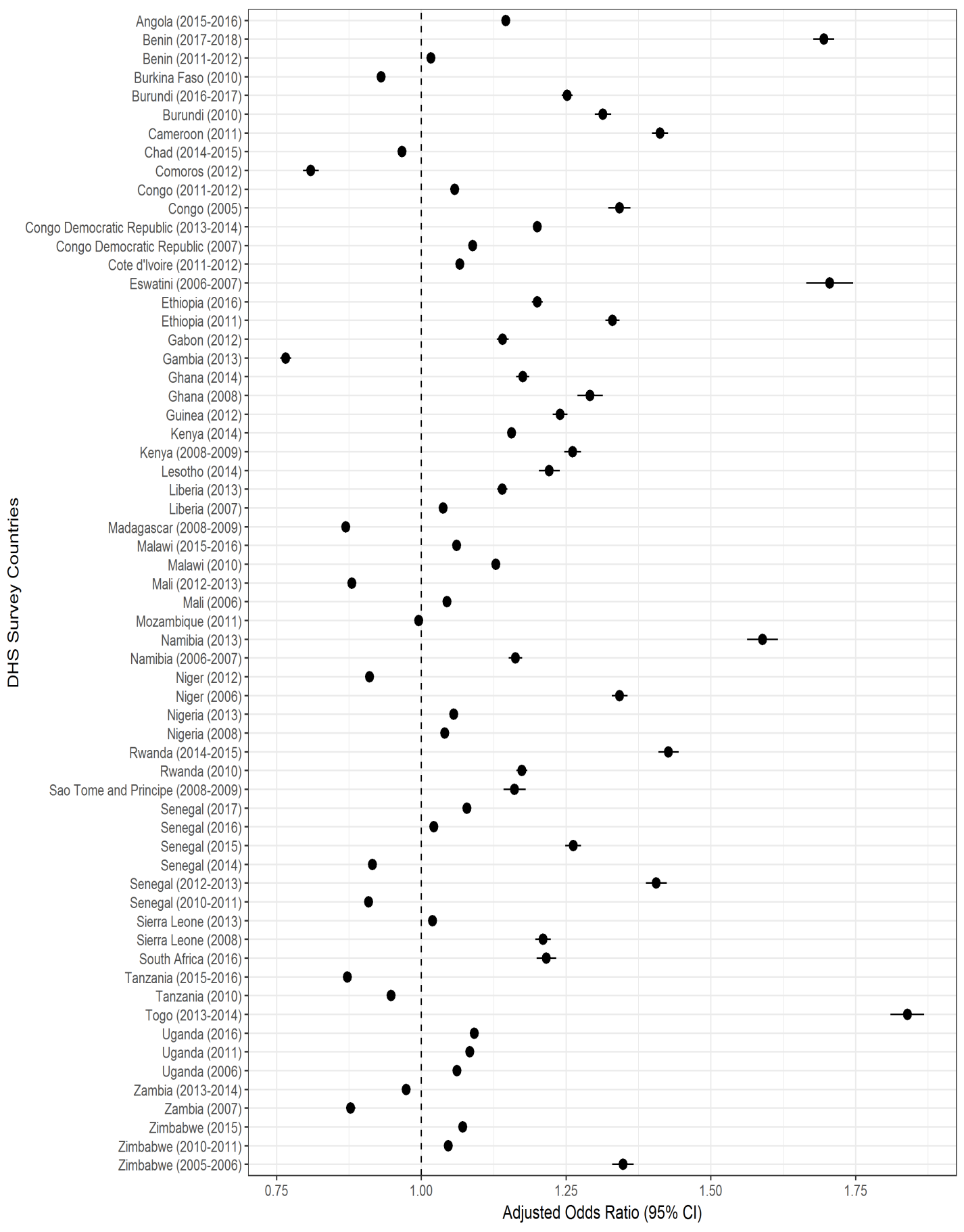 Supplementary Figure-4:  Forest plot of adjusted odds ratio by fitting multiple logistic regression model for household sanitation risk factors in West North and Central Africa.PoorestPoorerMiddleRicherRichestMin.   :0.01587Min.   :0.007937Min.   :0.01587Min.   :0.007937Min.   :0.027321st Qu.:0.179411st Qu.:0.1933641st Qu.:0.169141st Qu.:0.1437321st Qu.:0.10356Median :0.22420Median :0.224445Median :0.19663Median :0.175391Median :0.14186Mean   :0.23906Mean   :0.220693Mean   :0.19550Mean   :0.174874Mean   :0.169873rd Qu.:0.295133rd Qu.:0.2457493rd Qu.:0.222083rd Qu.:0.2110323rd Qu.:0.19841Max.   :0.50000Max.   :0.409091Max.   :0.31281Max.   :0.321267Max.   :0.95238No. educationPrimarySecondaryHigherMin.   :0.0000Min.   :0.0000Min.   :0.0300Min.   :0.000001st Qu.:0.04001st Qu.:0.18501st Qu.:0.14001st Qu.:0.01000Median :0.2000Median :0.3100Median :0.2800Median :0.02000Mean   :0.2863Mean   :0.3369Mean   :0.3114Mean   :0.078563rd Qu.:0.49503rd Qu.:0.46503rd Qu.:0.47003rd Qu.:0.11000Max.   :0.8700Max.   :0.7800Max.   :0.9000Max.   :0.640000-66-1212-1818-2424-3030-3636-4242-4848-54Min.   :0.05310Min.   :0.0963Min.   :0.08943Min.   :0.06667Min.   :0.08182Min.   :0.04938Min.   :0.03704Min.   :0.02654Min.   :0.012921st Qu.:0.085031st Qu.:0.16891st Qu.:0.166951st Qu.:0.130431st Qu.:0.103971st Qu.:0.078301st Qu.:0.063121st Qu.:0.047131st Qu.:0.03928Median :0.10022Median :0.1871Median :0.18042Median :0.14388Median :0.11489Median :0.08775Median :0.07024Median :0.05502Median :0.04951Mean   :0.10442Mean   :0.1886Mean   :0.18214Mean   :0.14229Mean   :0.11449Mean   :0.08743Mean   :0.07361Mean   :0.05651Mean   :0.050533rd Qu.:0.122563rd Qu.:0.21373rd Qu.:0.198133rd Qu.:0.154683rd Qu.:0.125333rd Qu.:0.095163rd Qu.:0.082573rd Qu.:0.066143rd Qu.:0.05872Max.   :0.21231Max.   :0.2665Max.   :0.28395Max.   :0.19778Max.   :0.16928Max.   :0.15873Max.   :0.14815Max.   :0.08705Max.   :0.13008NA's   :7NA's   :7NA's   :7NA's   :7NA's   :7NA's   :7NA's   :7NA's   :7NA's   :7